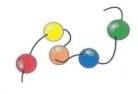 MATEŘSKÁ ŠKOLA Korálek Pardubice, Rumunská 90tel.: 466 262 717, e-mail: mskoralek@tiscali.czSEZNAM PŘIJATÝCH DĚTÍ K PŘEDŠKOLNÍMU VZDĚLÁVÁNÍ NA ŠKOLNÍ ROK 2020/202132/2035/2045/206/2065/202/2042/2053/2011/20 7/20 55/20 59/20 20/20 5/20 25/20 63/20 3/20 18/20 58/20 36/20 13/20 47/20 51/20 54/20 33/20 48/20 1/20 39/20 19/20 14/20 28/20 31/20 34/20 41/20 22/20 29/20 62/20 50/20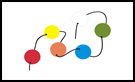 Gratulujeme a na všechny děti se moc těšíme v září.